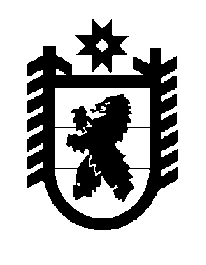 Российская Федерация Республика Карелия    ПРАВИТЕЛЬСТВО РЕСПУБЛИКИ КАРЕЛИЯПОСТАНОВЛЕНИЕот 24 февраля 2012 года № 65-Пг. ПетрозаводскО разграничении имущества, находящегося в муниципальной собственности Кондопожского муниципального районаВ соответствии с Законом Республики Карелия от 3 июля 2008 года № 1212-ЗРК «О реализации части 11¹ статьи 154 Федерального закона от 22 августа 2004 года № 122-ФЗ «О внесении изменений в законода-тельные акты Российской Федерации и признании утратившими силу некоторых законодательных актов Российской Федерации в связи с принятием федеральных законов «О внесении изменений и дополнений в Федеральный закон «Об общих принципах организации законодательных (представительных) и исполнительных органов государственной власти субъектов Российской Федерации» и «Об общих принципах организации местного самоуправления в Российской Федерации» Правительство Республики Карелия п о с т а н о в л я е т: 1. Утвердить перечни имущества, находящегося в муниципальной собственности Кондопожского муниципального района, передаваемого в муниципальную собственность Новинского и Петровского сельских поселений, согласно  приложениям № 1, 2. 2. Право собственности на передаваемое имущество возникает у Новинского и Петровского сельских поселений со дня вступления в силу настоящего постановления.          ГлаваРеспублики Карелия                                                                     А.В. НелидовПриложение  № 1 к постановлениюПравительства Республики Карелия от 24 февраля 2012 года № 65-П Переченьимущества, находящегося в муниципальной собственности  Кондопожского муниципального района, передаваемого в муниципальную собственность Новинского сельского поселенияПриложение  № 2 к постановлениюПравительства Республики Карелия от 24 февраля 2012 года № 65-П Переченьимущества, находящегося в муниципальной собственности  Кондопожского муниципального района, передаваемого в муниципальную собственность Петровского сельского поселения№ п/пНаименованиеимуществаАдресместонахождения имуществаИндивидуализирующие характеристики имущества1.Выключатель бытовой (10 штук)дер. Улитина Новинкамарка А160532.Автоматический выключатель (2 штуки)дер. Улитина Новинкамарка АЕ 1031, АЕ 20443.Светильники (27 штук) дер. Улитина Новинкамарка РКУ-2504.Кабельная линия электропередач КЛЭП-0,4 кВ дер. Улитина Новинкапротяженность 100 м5.Воздушная линия электропередач ВЛЭП-0,4 кВдер. Улитина Новинкапротяженность 2150 м6.Светильники (5 штук)дер. Подгорнаямарка РКУ-2507.Воздушная линия электропередач ВЛЭП-0,4 кВдер. Подгорнаяпротяженность 300 м8.Выключатель бытовой (5 штук)дер. Подгорнаямарка А160539.Светильники (5 штук)дер. Голышева Новинкамарка РКУ-25010.Выключатель бытовой (5 штук)дер. Голышева Новинкамарка А1605311.Светильники (3 штуки)дер. Еркоева Новинкамарка РКУ-25012.Выключатель бытовой (3 штуки)дер. Еркоева Новинкамарка А1605313.Светильники (9 штук)дер. Горкамарка РКУ-25014.Выключатель бытовой (9 штук)дер. Горкамарка А1605315.Воздушная линия электропередач ВЛЭП-0,4 кВдер. Малое Гангозеропротяженность 300 м16.Светильники (3 штуки)дер. Малое Гангозеромарка РКУ-25017.Выключатель бытовой (3 штуки)дер. Малое Гангозеромарка А1605318.Светильники (8 штук)дер. Большое Гангозеромарка РКУ-25019.Выключатель бытовой (8 штук)дер. Большое Гангозеромарка А1605320.Воздушная линия электропередач ВЛЭП-0,4 кВдер. Кулмуксапротяженность 300 м21.Светильники (10 штук)дер. Кулмуксамарка РКУ-25022.Выключатель бытовой (10 штук)дер. Кулмуксамарка А16053№ п/пНаименованиеимуществаАдресместонахождения имуществаИндивидуализирующие характеристики имущества1.Колодец водопроводныйс. Спасская Губагод постройки 19782.Здание насосной станциис. Спасская Губагод постройки 1978, общая площадь 12,0 кв.м3.Резервуар для водыс. Спасская Губагод постройки 1978, объем 75 куб.м4.Водопроводные сетис. Спасская Губагод постройки 1978, диаметр 76 мм, протяженность 20,0 м5.Жилые помещенияпос. Нелгомозеро, ул. Советов, д.38, кв.1общая площадь 41,2 кв.м6.Пожарный пирс (2 штуки)с. Спасская Губабетонный